Enrolment Form 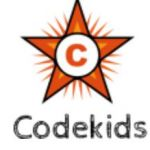 Child’s full name:					   Date of birth:			Age:	    Gender:		    School year level:		    Nationality:			Please state if your child has any illnesses, disabilities, medication, or allergies that you feel we should know about:																																													Parent/legal guardianFull name:									  Title:		Relationship to child:				    Phone:			             Mobile:			    Email:			Residential Address:																						Another parent/legal guardianFull name:									   Title:		Relationship to child:				    Phone:			             Mobile:			    Email:			Residential Address:																						Best person to contact:				       Mobile:				Has your child learnt coding and programming before?					What experiences has your child had with coding and programming?																											Signature:						      Date:				Please return this completed form to enrol@codekids.com.auTerms and ConditionsBehaviourCodeKids is a fun and safe experience for everybody. To ensure everyone receives a fun and safe experience we have rules in place for all students to follow. Any student who wilfully engages in disruptive behaviour or any form of bullying will be asked to leave the academy. Parents will be notified immediately to pick up their child. There will be no refund given in this circumstance. Parents will be notified to come and collect their child if the said student compromises the safety, enjoyment and experiences of others. CodeKids has a zero-tolerance stance on bullying, aggressive or rude behaviour towards teachers and other students. We ensure the safety of all teachers, staff and students.General mattersYou acknowledge and agree that temporary interruptions of training services may occur from time to time. We shall exercise reasonable care to prevent or minimise such interruptions.We may refuse any individual admission to a enrol in a course, that we consider to be a safety or security risk to other course participants or the premises where the course is being held. Additionally, we may request any person in breach of the course regulations to leave the premises where the course is held. Fees paid for course participant not admitted due to these circumstances will be forfeited, and you will not be entitled to a refund for any portion thereof.We will not be liable for performance delays or for non-performance, due to causes beyond our reasonable control) You and your child or minor must comply with the general obligations specified by these Terms and Conditions together with any specific obligations described herein, in a timely manner. You acknowledge that our ability to deliver the CodeKids Courses is dependent upon your full and timely cooperation, the cooperation of your child or minor, as well as the accuracy and completeness of any information you provide to us.MedicalPlease inform your instructor if your child has any allergies or medical conditions. If your child has a medical action plan, please pass it to the instructor. Kindly be mindful of other children in the program who may have allergies and observe the NO-NUT policy. Students are also expected to treat their fellow academy participants and instructors / facilitators with respect.Your general responsibilities for face to face CoursesYou are responsible for your child’s transport to and from each class and agree to be bound by and to adhere to our Duty of Care Policy which has been developed to ensure the safety and welfare of all students.Please note that we cannot supervise students outside of class times, nor can we adjust starting times for students who arrive early or late.Please keep us notified of your current contact details, including any updates from time to time. Each parent or guardian agrees to submit up to date and accurate data about their personal information together with such other Data relevant to the performance of the Services and our Duty of Care.We try to accommodate special needs or students with particular areas of interest. If you have any concerns, please let us know.Parents and siblings are not allowed to stay at the class as this can disrupt other students.Parents are required to collect their child directly from the classroom at the end of class.  If a parent authorises their child to make their own way home after class or meet at an alternative location for collection, the parent assumes full responsibility and duty of care for the student, once the student has left the classroom at the conclusion of the class.General conditions of use – you and your child’s obligations and restrictionsYou must ensure that your own behaviour and that of your child or minor is not offensive to other CodeKids students, as deemed by CodeKids management.You and your child or minor must use and/or occupy CodeKids equipment solely as agreed with CodeKids management and for no other purpose.You and your child or minor may enter CodeKids premises only during the CodeKids’ operating hours or as otherwise agreed by the CodeKids management.You must ensure that your child or minor will conduct themselves while on CodeKids  premises in a responsible, proper and orderly manner and will not permit or suffer to be done in or about the premises any act, matter or thing which may injure or tend to injure the CodeKids, the premises or any other student.Emergency procedures are displayed in all on-site facilities.Personal Injury – CodeKids accepts no responsibility for any injury incurred at the CodeKids by your child or minor nor any subsequent cost related to that injury.CodeKids takes no responsibility for the loss or damage to your child or minor’s personal property, including money or other valuable items.Your child or minor must not undertake any illegal activity on site.You or your child or minor must not permit any of the equipment supplied by CodeKids to be removed from the facility or damaged/destroyed.You or your child or minor must not record images of persons unaffiliated to you, unless it is with their prior consent and in the case of minors the prior consent must be from their legal guardians.You and your child or minor must leave the facility and/or the equipment in a tidy, safe and proper condition to the reasonable satisfaction of CodeKids.At CodeKids’ reasonable demand you must pay for any damage to the facility and/or equipment or other items supplied by CodeKids , which at any time may be found to be missing, damaged or damaged beyond repair or destroyed as a result of you or your child or minor action or inaction.‍‍‍Remedies and liabilitiesCodeKids’ total aggregate liability to You for any reason and upon all claims and causes of action hereunder will be limited to the amount of fees paid by You for the CodeKids Courses. This limitation applies to all causes of action or claims including without limitation breach of contract, breach of warranty, negligence, strict liability or other torts. In no event will CodeKids  be liable for any consequential, special, indirect, incidental or punitive damages, including without limitation loss of data, loss of profits or loss of savings or revenue, even if it has been advised of the possibility of such damages.In no event will any cause of action be brought against CodeKids more than one year after the cause of action has accrued.Neither party’s failure to exercise any of its rights under these T&Cs will constitute or be deemed a waiver or forfeiture of those rights.Photo and Video ConsentParticipants in CodeKids’ programs will be involved in various activities where they may be photographed and/or be filmed. Photographs and/or videos of students may be reproduced in CodeKids publications, marketing materials and website for promotional purposes.By accepting our Terms and Conditions you have given consent for CodeKids to use and publish photographs and/or videos of your child for promotional purposes.  However, you are also able to give CodeKids written notification that photo, and video consent has not been given.In accepting the Terms and Conditions you understand that:Photographs, digital images, and videos will only be used for the promotional purposes of CodeKids.You consent to CodeKids using and publishing photographs, digital images and/or videos in any of its publications and materials (including written, electronic or multimedia materials) for distribution anywhere in the world, on CodeKids website, for promotional purposes.Personal information published on the Internet is accessible to anyone with access to the Internet, from anywhere in the world; and you indemnify CodeKids to the extent permitted by the law for any claim as a result of CodeKids using and publishing photographs, digital images and/or videos in any of its publications and materials.As the person purchasing the product / service, you acknowledge that you are over 18 years of age and you are the parent/guardian of the enrolled student, who is under 18 years and you have the legal capacity to give consent. By agreeing to the Terms and Conditions you give consent to CodeKids to take photographs and/or videos of your child. You are also able to give CodeKids written notification that photo, and video consent has not been given.The cancellation policy The cancellation policy strictly follows the general practices of the industry and Australian consumer protection laws. When you can cancel a service If you have a major problem with a service or a minor problem that can't be fixed within a reasonable time you have the right to cancel a service contract, when it is: • provided with an unacceptable level of care and skill • unfit for the purpose you asked for • not delivered within a reasonable time when there is no agreed end date. Services you can’t cancel You must pay for services you’ve received under a service contract that worked as expected. You can’t cancel a service contract or get a refund if the problem was outside the control of the provider or if you: • changed your mind • not able to attend classes due to change of personal circumstances • insisted on having a service provided in a particular way, against the provider’s advice • failed to clearly explain your needs to the provider For more detail, please contact the school (email: alex@perthchinese.com.au) or visit ACCC website: https://www.accc.gov.au/consumers/consumer-rights-guarantees/cancelling-a-service#services-you-can-tcancel